BAB IIIANALISIS PENGUKURAN ARUS MOTOR CENTRAL LOCKDAN POWER WINDOWAlur Penelitian 	Alur peenelitian dalam penulisan tugas akhir ini menjelaskan mengenai tahapan penelitian. Penelitian ini bertujuan untuk mengetahui arus yang dibutuhkan motor pada sistem Central Lock dan Power Window dengan media engine tipe 2TR .Penelitian yang penulis lakukan dimulai dari persiapan, pencarian hingga di dapatkan hasil akhir dalam penelitian.   Gambar 3.1 Alur PenelitianSpesifikasi Kendaraan ( Toyota Fortuner Type G 2.7 )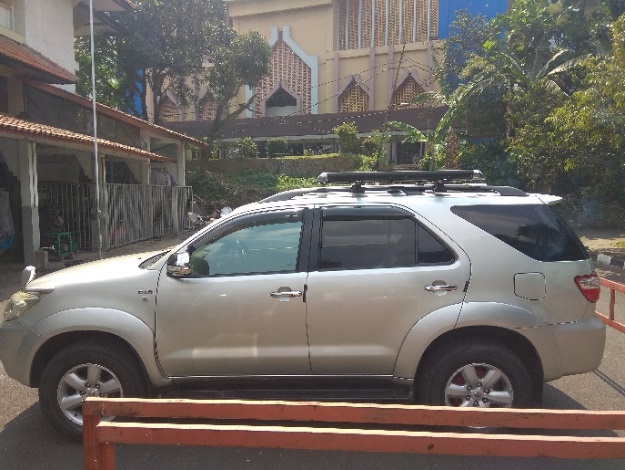 Gambar 3.2 Toyota Fortuner type G 2.7 Panjang Kendaraan	= 4695 mm (184,8 in)Lebar Kendaraan		= 1840 mm (72,4 in)Tinggi Kendaraan	= 1790 mm (70,5 in) (tanpa roof rail)Massa Kendaraan		= 1800 kgJarak sumbu		= 2,75 mmJarak Pijak Depan 	= 1,54 mmJarak Pijak Belakang	= 1,54 mmJarak Terendah		= 220 mm	Suspensi Depan		= Double Wishbone With Coil Spring And StabilizerSuspensi Belakang	= 4 Link With Lateral Rod And Coil SpringEngine	 		= 2.7L 2TR-FE VVT-i DOHCKonfigurasi	 	= 4 in-line cylinder, 16 valveDisplacement	 	= 2693 ccBore x Stroke	 	= 95 x 95 mmTenaga Maks	 	= 158 PS / 5500 rpmTorsi Maks	 	= 241 Nm / 3800 rpmFuel	 		= GasolineFuel System	 	= EFIKonsumsi BBM	 	= 5-8 km/l (dalkot), 7-12 km/l (lukot)Alat yang digunakanMulti TesterTest lampObeng (+) dan obeng (–)Kabel Pengukuran kebutuhan energi listrik pada sistem Central Lock dan Power Window kendaraan tipe 2TRPemeriksaan pada sistem Central Lock dan Power Window kendaraan tipe 2TR dilakukan untuk mengatasi masalah yang terjadi pada kendaraan.Pengukuran arus pada sistem Central LockPengukuran dilakukan agar mengetahui perbedaan arus pada data spesifikasi dan hasil pengukuran.Cara pengukuran :Pengukuran pada sistem Central Lock menggunakan alat ukur multi tester, diatur pada selektor 10 Ampere lalu hubungkan positif (+) multi tester pada babel ouput dan negatif (+) di sambungkan pada konektor motor.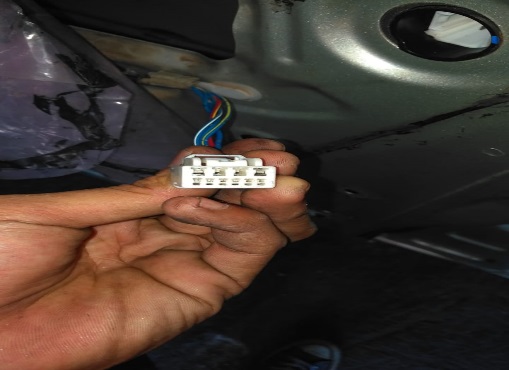 Gambar 3.3 konektor motor central lockKonektor atas terdiri dari 2 kabel yang 1 untuk Unlock dan 2 untuk Lock.Pengukuran pada saat Lock pintu depan kanan (FR)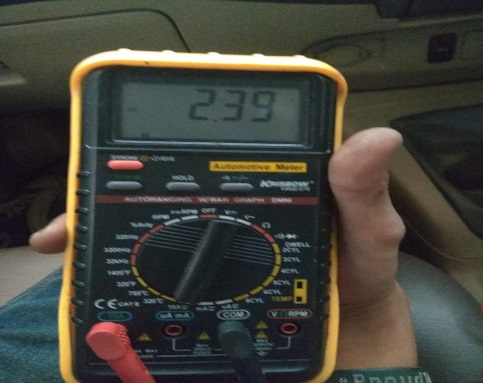 Gambar 3.4 Pengukuran arus pada posisi LockHasil pengukuran besar arus yang mengalir pada posisi Lock diketahui sebesar 2,39 A.Pengukuran pada saat Unlock pintu depan kanan (FR)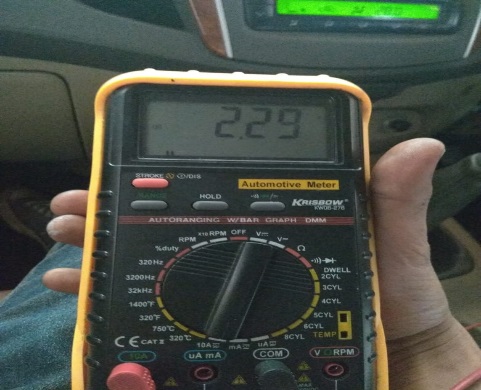 Gambar 3.5 Pengukuran arus pada posisi Unlock Hasil pengukuran besarnya arus yang mengalir pada posisi Unlock diketahui 2,29 A.Pengukuran pada saat Lock pintu depan kiri (FL)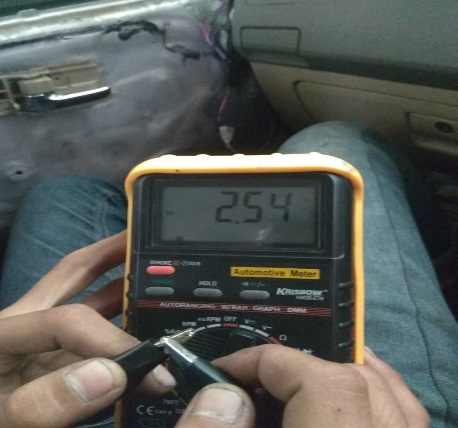 Gambar 3.6 pengukuran arus pada posisi LockHasil pengukuran besarnya arus yang mengalir pada posisi Lock diketahui sebesar 2,54 A.Pengukuran pada saat Unlock pintu depan kiri (FL)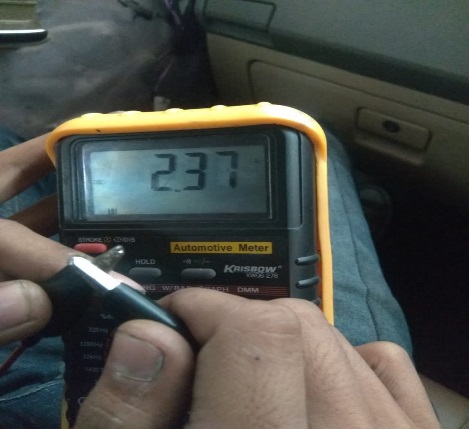 Gambar 3.7 Pengukuran arus pada posisi UnlockHasil pengukuran besarnya arus yang mengalir pada posisi Unlock diketahui sebesar 2,37 A.Pengukuran pada saat Lock pintu belakang kanan (RR)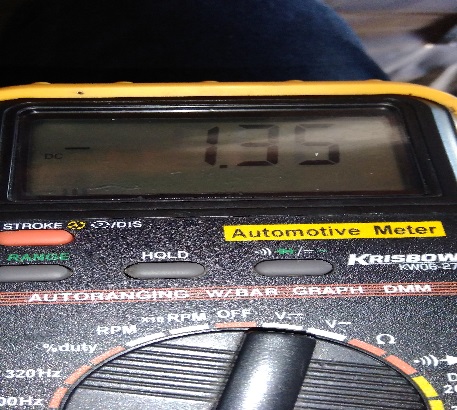 Gambar 3.8 pengukuran arus pada posisi LockHasil pengukuran besarnya arus yang mengalir pada posisi Lock diketahui sebesar 1,35 A.Pengukuran pada saat Unlock pintu belakang kanan (RR)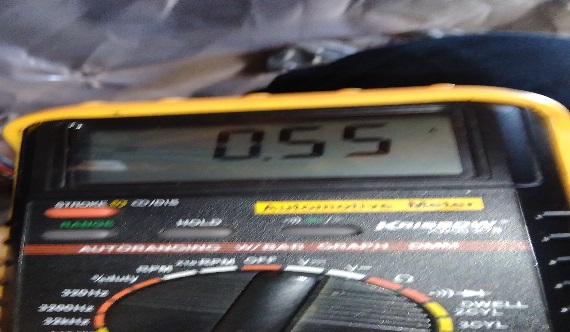 Gambar 3.9 pengukuran arus pada posisi UnlockHasil pengukuran besarnya arus yang mengalir pada posisi Unlock diketahui sebesar 0,55 A.Pengukuran pada saat Lock pintu belakang kiri (RL)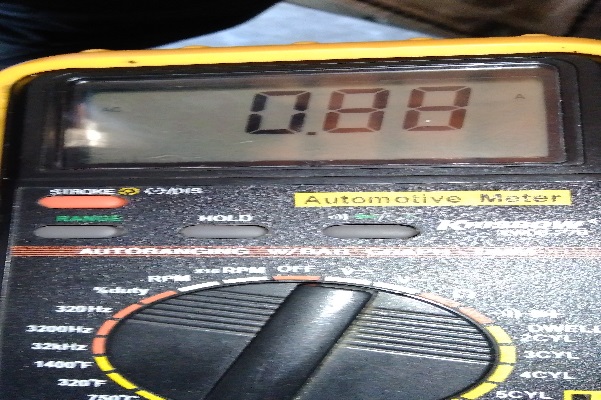 Gambar 3.10 pengukuran arus pada posisi Lock Hasil pengukuran besar arus yang mengalir pada posisi Lock diketahui sebesar 0,88 A.Pengukuran pada saat Unlock pintu belakang kiri (RL)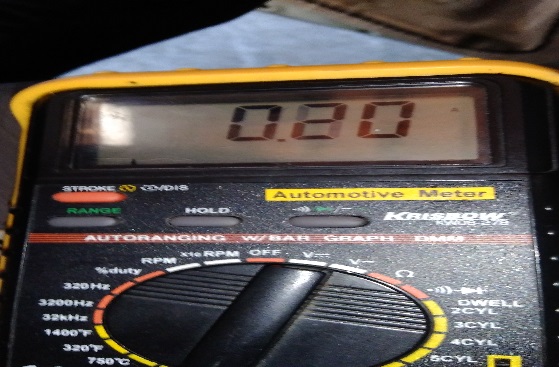 Gambar 3.11 pengukuran arus pada posisi UnlockHasil pengukuran besar arus yang mengalir pada posisi Unlock diketahui sebesar 0,20 APengukuran arus pada sistem Power WindowCara pengukuran :Pengukuran pada sistem Power Window menggunakan alat ukur multi tester, diatur pada selektor 10 Ampere, dan lepaskan kabel pada konektor menggunakan obeng (-) lalu hubungkan positif (+) multi tester pada babel ouput dan negatif (+) di sambungkan pada konektor motor.Pelepasan kabel pada konektor 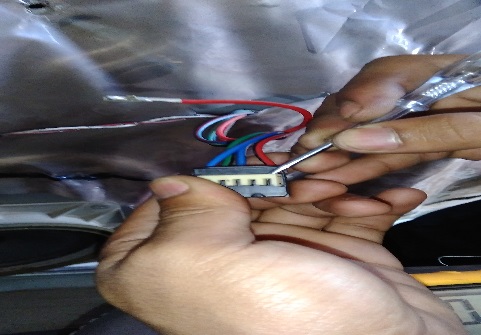 Gambar 3.12 konektor motor power windowPelepasan pengunci pada konektor menggunakan obeng (-) lalu lepaskan kabel pada konektor tersebut. 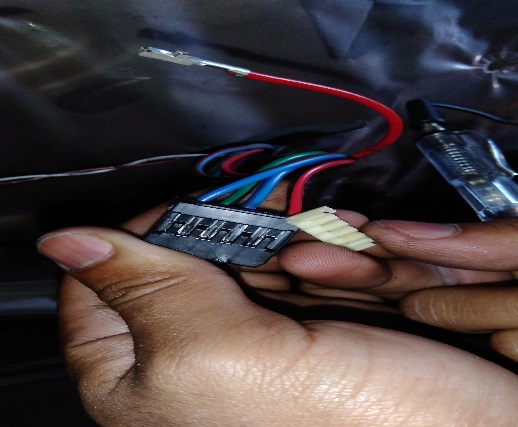 Gambar 3.13 pelepasan kabel dari konektorPengukuran pada saat Up manual pintu depan kanan (FR)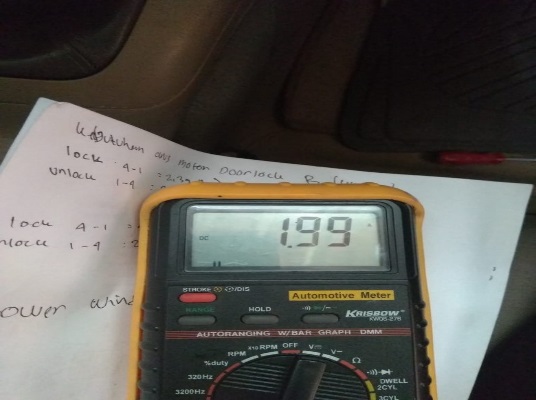 Gambar 3.14 pengukuran arus pada posisi Up manual Hasil pengukuran besarnya arus yang mengalir pada posisi Up manual diketahui sebesar 1,99 A.Pengukuran pada saat Down manual pintu depan kanan (FR)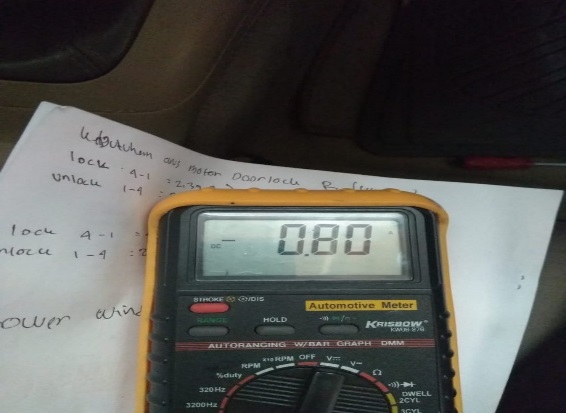 Gambar 3.15 pengukuran arus pada posisi Down manual Hasil pengukuran besarnya arus yang mengalir pada posisi Down manual diketahui sebesar 0,80 A.Pengukuran pada saat Auto Up pintu depan kanan (FR)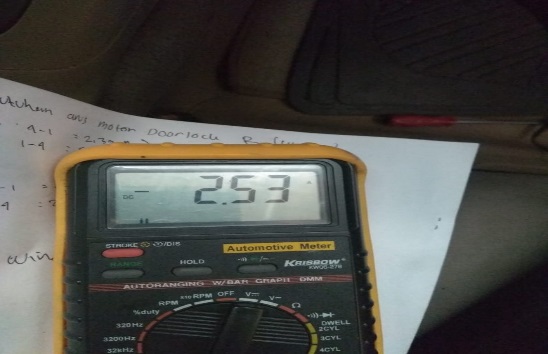 Gambar 3.16 pengukuran arus pada posisi Auto UpHasil pengukuran besarnya arus yang mengalir pada posisi Auto Up diketahui sebesar 2,53 A.Pengukuran pada saat Auto Down pintu depan kanan (FR)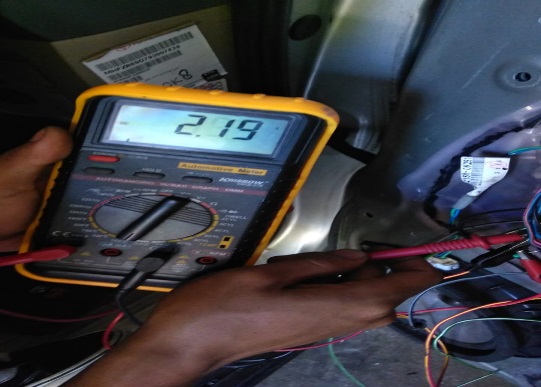 Gambar 3.17 pengukuran arus pada posisi Auto Down Hasil pengukuran besarnya arus yang mengalir pada posisi Auto Down diketahui sebesar 2,19 A.Pengukuran pada saat Up manual pintu depan kiri (FL)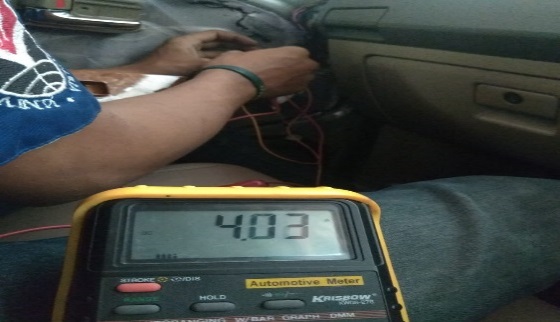 Gambar 3.18 pengukuran arus pada posisi UpHasil pengukuran besarnya arus yang mengalir pada posisi Up manual diketahui sebesar 4,03 A.Pengukuran pada saat Down manual pintu depan kiri (FL)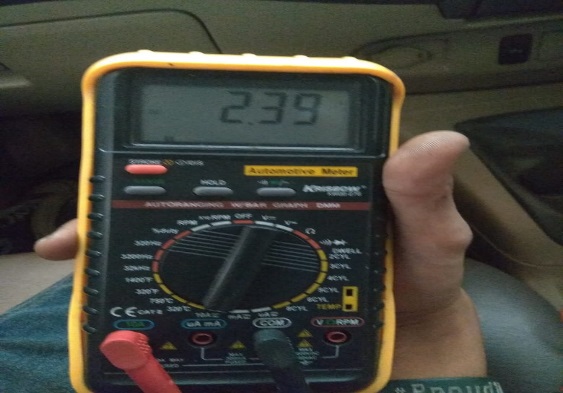 Gambar 3.19 pengukuran arus pada posisi DownHasil pengukuran besar arus yang mengalir pada posisi Down manual diketahui sebesar 2,39 A.Pengukuran pada saat Up manual pintu belakang kanan (RR)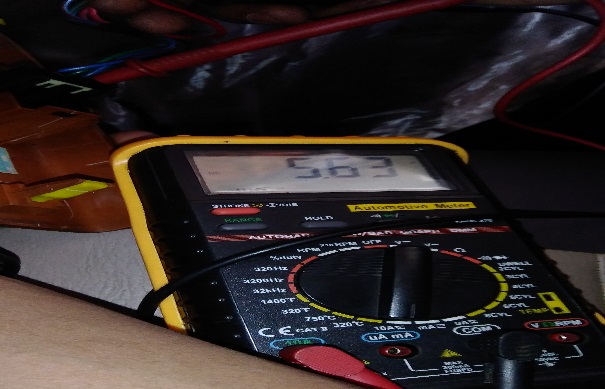 Gambar 3.20 pengukuran arus pada posisi Up manualHasil pengukuran besarnya arus yang mengalir pada posisi Up manual diketahui sebesar 5,63 A.Pengukuran pada saat Down manual pintu belakang kanan (RR)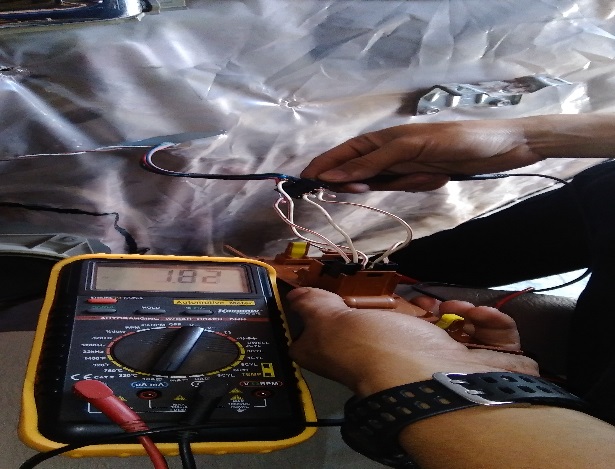 Gambar 3.21 pengukuran arus pada posisi Down manual Hasil pengukuran besarnya arus yang mengalir pada posisi Down manual diketahui sebesar 1,82 A.Pengukuran pada saat Up manual pintu belakang kiri (RL)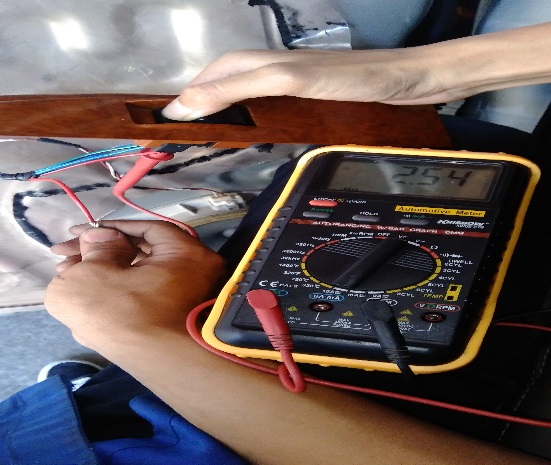 Gambar 3.22 pengukuran arus pada posisi Up manualHasil pengukuran besarnya arus yang mengalir pada posisi Up manual diketahui sebesar 2.54 A. Pengukueran pada saat Down manual pintu belakang kiri (RL)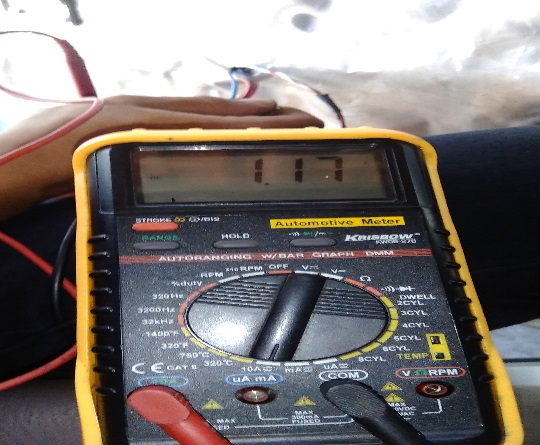 Gambar 3.23 pengukuran pada posisi Down Manual Hasil pengukuran besarnya arus yang mengalir pada posisi Down manual diketahui sebesar 1,17 A